Решение задачи 2.8. (упрощенное, без валютирования).Валютирование чтобы сделать нужно получить валюту вида цены «По произвольным коэффициентам», валюта «Базовой» цены у нас уже есть. Получить два среза последних на дату документа (параметр Период) для обоих валют и если они различные – стандартным образом сделать валютирование.У справочника Номенклатура создаем новый реквизит – КоэффициентДляЦенообразования (число, длинна 3, точность 0, неотрицательное);Добавляем константу  бит_БазовыйКоэффициентНаценки.Есть вариант решения задачи через дополнительные свойства номенклатуры – но не считая того что неудобный – значение из табличной части Дополнительные реквизиты в запросе невозможно сделать не строкой, а числом, а нам нужно число чтобы в произвольной схеме компоновки реализовать задачу.Создаем базовый вид цен в справочнике цен  и так его и называем – Базовый. Можно создать предопределенный как вариант.Создаем второй вид цен – По произвольным коэффициентам. У него выбираем способ задания цены – произвольный запрос к данным ИБ.Текст запроса:ВЫБРАТЬ	ЦеныКоэффиценты.Номенклатура,	ЦеныКоэффиценты.Характеристика,	ЦеныКоэффиценты.Упаковка,	ЦеныКоэффиценты.Валюта,	ЦеныКоэффиценты.ЦенаБазовая / 100 * (100 + ЦеныКоэффиценты.КоэффициентПреобразования) КАК Цена,	1 КАК КоэффициентИЗ	(ВЫБРАТЬ		ЦеныНоменклатурыСрезПоследнихВсе.Номенклатура КАК Номенклатура,		ЦеныНоменклатурыСрезПоследнихВсе.Характеристика КАК Характеристика,		ЕСТЬNULL(ЦеныНоменклатурыСрезПоследнихВсе.Цена, 0) КАК ЦенаБазовая,		ЦеныНоменклатурыСрезПоследнихВсе.Упаковка КАК Упаковка,		ЦеныНоменклатурыСрезПоследнихВсе.Валюта КАК Валюта,		ВЫБОР			КОГДА ЦеныНоменклатурыСрезПоследнихВсе.Номенклатура.КоэффициентДляЦенообразования = 0				ТОГДА бит_БазовыйКоэффициентНаценки.Значение			ИНАЧЕ ЦеныНоменклатурыСрезПоследнихВсе.Номенклатура.КоэффициентДляЦенообразования		КОНЕЦ КАК КоэффициентПреобразования	ИЗ		Константа.бит_БазовыйКоэффициентНаценки КАК бит_БазовыйКоэффициентНаценки,		РегистрСведений.ЦеныНоменклатуры.СрезПоследних(&Период, ВидЦены = &БазоваяЦена) КАК ЦеныНоменклатурыСрезПоследнихВсе	СГРУППИРОВАТЬ ПО		ЦеныНоменклатурыСрезПоследнихВсе.Номенклатура,		ЦеныНоменклатурыСрезПоследнихВсе.Характеристика,		ЦеныНоменклатурыСрезПоследнихВсе.Упаковка,		ЦеныНоменклатурыСрезПоследнихВсе.Валюта,		ЕСТЬNULL(ЦеныНоменклатурыСрезПоследнихВсе.Цена, 0),		ВЫБОР			КОГДА ЦеныНоменклатурыСрезПоследнихВсе.Номенклатура.КоэффициентДляЦенообразования = 0				ТОГДА бит_БазовыйКоэффициентНаценки.Значение			ИНАЧЕ ЦеныНоменклатурыСрезПоследнихВсе.Номенклатура.КоэффициентДляЦенообразования		КОНЕЦ) КАК ЦеныКоэффиценты{ВЫБРАТЬ	Номенклатура.*,	Характеристика.*,	Упаковка.*,	Коэффициент,	Цена,	Валюта.*}Настраиваем параметры: 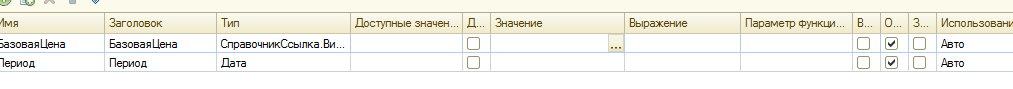 В форме документа «Установка цен» (в конфигураторе) вставляем программное заполнение параметров в процедуру  ВычислитьЗначенияЦеныПоДаннымИБ// Заполнение структуры отчета и выбранных полей.				КомпоновщикНастроек.Настройки.Структура.Очистить();				ГруппировкаДетальныеЗаписи = КомпоновщикНастроек.Настройки.Структура.Добавить(Тип("ГруппировкаКомпоновкиДанных"));				ГруппировкаДетальныеЗаписи.Использование = Истина;				КомпоновщикНастроек.Настройки.Выбор.Элементы.Очистить();				ДобавитьВыбранноеПолеСКД(ГруппировкаДетальныеЗаписи, "Номенклатура");				Если ИспользоватьХарактеристикиНоменклатуры Тогда					ДобавитьВыбранноеПолеСКД(ГруппировкаДетальныеЗаписи, "Характеристика");				КонецЕсли;				Если ИспользоватьУпаковкиНоменклатуры Тогда					ДобавитьВыбранноеПолеСКД(ГруппировкаДетальныеЗаписи, "Упаковка");					ДобавитьВыбранноеПолеСКД(ГруппировкаДетальныеЗаписи, "Коэффициент");				КонецЕсли;				ДобавитьВыбранноеПолеСКД(ГруппировкаДетальныеЗаписи, "Цена");				ДобавитьВыбранноеПолеСКД(ГруппировкаДетальныеЗаписи, "Валюта");				// Компоновка макета и исполнение запроса.				КомпоновщикМакета = Новый КомпоновщикМакетаКомпоновкиДанных;				СегментыСервер.ВключитьОтборПоСегментуНоменклатурыВСКД(КомпоновщикНастроек);				//НАЧАЛО ВСТАВКИ КОДА				Для каждого параметрС из СхемаКомпоновкиДанных.Параметры Цикл					Если ПараметрС = СхемаКомпоновкиДанных.Параметры.БазоваяЦена Тогда						 ПараметрС.Значение = Справочники.ВидыЦен.НайтиПоНаименованию("Базовая").Ссылка;					 КонецЕсли;					 Если ПараметрС = СхемаКомпоновкиДанных.Параметры.Период Тогда						 ПараметрС.Значение = Объект.Дата;					КонецЕсли;      				КонецЦикла;			    ////КОНЕЦ ВСТАВКИ КОДА				МакетКомпоновки = КомпоновщикМакета.Выполнить(СхемаКомпоновкиДанных, КомпоновщикНастроек.ПолучитьНастройки(), , , Тип("ГенераторМакетаКомпоновкиДанныхДляКоллекцииЗначений"), Ложь);Пояснение: таким образом мы просто каждый раз при формировании прайса для данного вида цен не заполняем руками параметр схемы компоновки на клиенте в закладке выбора видов цен, а программно его туда подпихиваем.В идеале все должно работать и без программного заполнения при условии что вы заполнили руками эти параметры.В качестве проверки для двух позиций номенклатуры устанавливаем индивидуальный коэффициент, задаем константу – базовую наценку.После для этих двух позиций с инд. Коэффициентом и нескольких без него задаем сначала базовую цену, потом по произвольным коэффициентам.Есть еще вариант решения задачи через периодический регистр сведений (периодичность день, предположим, или месяц) в котором будет измерения номенклатура и организация, измерение – коэффициент. Для заполнения регистра простенький документик сделать, потом из регистра же и тянуть коэффициенты (а если такового нет – то из константы).Далее по сути всё то же самое.